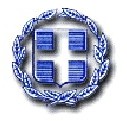 Δήμος Δράμας	Ασφάλιση οχημάτωνΔ/νση Καθαριότητας και Ανακύκλωσης	Κριτήριο  κατακύρωσης: χαμηλότερη τιμήΕΝΤΥΠΟ ΟΙΚΟΝΟΜΙΚΗΣ ΠΡΟΣΦΟΡΑΣΤου				    Έδρα				 Οδός 		Αριθμός		 Τ.Κ. 	Α.Φ.Μ. 		ΔΟΥ 		Τηλέφωνο 	Φαξ: 	E-mail:  	Υπογραφή-Σφραγίδα Προμηθευτή ή νόμιμου Εκπροσώπου της Εταιρείαςα/αΚΑΤΗΓΟΡΙΑ ΟΧΗΜΑΤΟΣΕΡΓΟΣΤΑΣΙΟ ΚΑΤΑΣΚΕΥΗΣΑΡ.ΚΥΚΛΟΦΟΡΙΑΣΠΡΑΓΜΑΤΙΚΗ ΙΣΧΥΣ (PS)ΑΣΦ/ΣΤΡΟ ΜΙΚΤΟ ΑΡΙΘ/ΚΩΣΟΛΟΓΡΑΦΩΣ1.ΜΗΧΑΝΗΜΑ ΕΡΓΟΥ (ΣΑΡΩΘΡΟ)KARCHERΜΕ-13925011ΣΥΝΟΛΟ ΑΣΦΑΛΙΣΤΡΩΝΣΥΝΟΛΟ ΑΣΦΑΛΙΣΤΡΩΝΣΥΝΟΛΟ ΑΣΦΑΛΙΣΤΡΩΝΣΥΝΟΛΟ ΑΣΦΑΛΙΣΤΡΩΝΣΥΝΟΛΟ ΑΣΦΑΛΙΣΤΡΩΝΣΥΝΟΛΟ ΑΣΦΑΛΙΣΤΡΩΝ